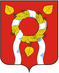 О внесении изменений в постановление администрации Александровского района от 12.03.2019 № 206-пВ соответствии со статьей 10 Федерального закона от 28.12.2009 № 381-ФЗ «Об основах государственного регулирования торговой деятельности в Российской Федерации», приказом министерства экономического развития, промышленной политики и торговли Оренбургской области от 13.08.2013 № 90 «О порядке разработки и утверждения схемы размещения нестационарных торговых объектов на территории Оренбургской области», руководствуясь ч. 5 ст. 31 Устава муниципального образования Александровский район Оренбургской области:Внести изменения в постановление администрации Александровского района Оренбургской области от 12.03.2019 № 206-п «Об утверждении Положения о порядке размещения нестационарных торговых объектов на территории муниципального образования Александровский район Оренбургской области»  (в редакции от 30.08.2021 № 711-п), изложив приложение к постановлению в новой редакции согласно приложению.Контроль за исполнением настоящего постановления возложить на первого заместителя главы администрации района.Постановление вступает в силу после его обнародования и распространяется на правоотношения, возникшие с 1 января 2022 года.Глава района							             С.Н. Гринев [МЕСТО ДЛЯ ПОДПИСИ]Разослано: Добрынину Е.А., отделу ПКОЗИО, отделу ЭАПРПРП, прокурору, в дело.Положениео порядке размещения нестационарных торговых объектов на территории муниципального образования Александровский район Оренбургской области1.1. Настоящее Положение разработано в соответствии с Федеральным законом от 06.10.2003 № 131-ФЗ «Об общих принципах организации местного самоуправления в Российской Федерации», Федеральным законом от 28.12.2009 № 381-ФЗ «Об основах государственного регулирования торговой деятельности в Российской Федерации», Законом Оренбургской области от 04.03.2011 № 4325/1014-IV-ОЗ «Об организации торговой деятельности в Оренбургской области», приказом министерства экономического развития, промышленной политики и торговли Оренбургской области от 13.08.2013 № 90 «О порядке разработки и утверждения схемы размещения нестационарных торговых объектов на территории Оренбургской области» и устанавливает процедуру предоставления права на размещение нестационарного торгового объекта (далее — НТО) в соответствии с утверждаемой схемой размещения нестационарных торговых объектов (далее — Схема) на территории муниципального образования Александровский район Оренбургской области.1.2. Настоящее Положение распространяется на отношения, связанные с размещением нестационарных торговых объектов (киосков, павильонов, сезонных кафе, елочных базаров, бахчевых развалов и др.) на землях общего пользования, находящихся в муниципальной собственности муниципального образования Александровский район Оренбургской области, а также на земельных участках, государственная собственность на которые не разграничена.1.3. Настоящее Положение не распространяется на отношения, связанные с размещением нестационарных торговых объектов на территориях розничных рынков, при проведении праздничных, общественно-политических, культурно-массовых и спортивных мероприятий, имеющих временный характер; а также при проведении ярмарок, выставок-ярмарок.1.4. Порядок размещения и использования нестационарных торговых объектов в стационарном торговом объекте, в ином здании, строении, сооружении или на земельном участке, находящихся в частной собственности, устанавливается собственником стационарного торгового объекта, иного здания, строения, сооружения или земельного участка с учетом требований, определенных законодательством Российской Федерации.2. Порядок и требования к размещению нестационарных торговых объектов2.1. Размещение НТО осуществляется в соответствии со Схемой на основании договора на право размещения нестационарного торгового объекта, заключаемого по результатам аукциона между администрацией Александровского района и юридическим лицом, индивидуальным предпринимателем, осуществляющим торговую деятельность (далее - хозяйствующие субъекты).2.2. Без проведения аукциона Договор заключается с субъектом предпринимательства, осуществляющим торговлю, в следующих случаях:2.2.1. размещение НТО в населенных пунктах муниципальных образований сельских поселений Александровского района, за исключением административных центров сельских поселений;2.2.2. размещение летних кафе предприятиями общественного питания при их размещении на земельном участке, смежном с земельным участком под зданием, строением, в помещениях которого располагается указанное предприятие общественного питания; 2.2.3. размещение НТО в соответствии со Схемой, если по месту его размещения имеется действующий договор аренды о предоставлении земельного участка, продолжающий им пользоваться и оплачивающий это пользование;2.2.4. если по результатам Отбора, проводимого повторно в соответствии с п. 2.6 настоящего положения, не подано ни одной заявки;2.2.5. заключение на новый срок договора размещения НТО, ранее размещенного на том же месте, предусмотренном Схемой, хозяйствующим субъектом, надлежащим образом исполнившим свои обязательства по ранее заключенному договору на размещение НТО;2.2.6. размещение НТО местных товаропроизводителей, являющихся субъектами малого и среднего предпринимательства.2.3. Для целей размещения НТО в случаях, установленных п.п. 2.2 настоящего Положения, за исключением п.п. 2.2.5 настоящего Положения, администрация Александровского района на официальном сайте размещает извещение об отборе хозяйствующих субъектов (далее – Отбор) для заключения Договора без проведения аукциона. Извещение содержит информацию о дате начала и дате окончания Отбора, место и время приёма заявок, контактные данные специалиста, осуществляющего прием и регистрацию заявок, форму заявки.2.3.1. Для целей размещения НТО в случаях, установленных п.п. 2.2.5 настоящего Положения, договор на размещение НТО заключается на основании заявления хозяйствующего субъекта, поданного в адрес администрации Александровского района до истечения срока действующего договора на размещение НТО. В случае, если предыдущий договор на размещение НТО заключен в соответствии с п.п. 2.2.3 настоящего Положения, то договор на размещение НТО заключается по п.п. 2.2.5 настоящего Положения на основании заявления хозяйствующего субъекта, поданного в адрес администрации Александровского района.2.4. Для заключения Договора без проведения аукциона хозяйствующему субъекту необходимо в срок проведения Отбора подать заявку с приложением выписки из ЕГРИП (или ЕГРЮЛ). Администрация Александровского района не вправе требовать выписку из  ЕГРИП (или ЕГРЮЛ), в случае непредоставления указанной выписки администрация Александровского района самостоятельно запрашивает такую выписку в порядке межведомственного информационного взаимодействия.2.5. Право заключить Договор предоставляется хозяйствующему субъекту, подавшему заявку, предусмотренную п. 2.4. настоящего Положения, первым. Заявка должна отвечать требованиям Извещения, в случае её несоответствия заявка подлежит отклонению и считается неподанной.2.6. В случае, если до даты окончания Отбора не подано ни одной заявки, а также в случае, если Договор на право размещения нестационарного торгового объекта в Схеме был прекращён и не продлён сторонами, Отбор проводится повторно в течение 45 дней в порядке, предусмотренном п. 2.3. настоящего Положения.2.7. Договор заключается на срок, указанный в заявке, но не более чем на 5 лет. Этот срок не должен быть более срока, указанного в утвержденной Схеме для соответствующего объекта.2.8. Специализация НТО является существенным условием Договора.2.9. Договор заключается отдельно на каждый нестационарный торговый объект.2.10. Размещение нестационарных торговых объектов должно обеспечивать свободное движение пешеходов и доступ потребителей к торговым объектам, в том числе обеспечение безбарьерной среды жизнедеятельности для инвалидов и иных маломобильных групп населения, беспрепятственный подъезд спецтранспорта.2.11. При размещении НТО должен быть предусмотрен удобный подъезд автотранспорта, не создающий помех для прохода пешеходов.2.12. НТО, для которых, исходя из функционального назначения, а также по санитарно-гигиеническим требованиям и нормативам, требуется подвод воды и канализации, могут размещаться только вблизи инженерных коммуникаций при наличии технической возможности подключения.Подключение НТО к инженерным коммуникациям осуществляется при наличии договора на предоставление права на размещение НТО.2.13. Внешний вид НТО должен соответствовать внешнему архитектурному облику сложившейся застройки в муниципальном образовании, а также требованиям к архитектурно-дизайнерскому решению нестационарных торговых объектов, расположенных на территории соответствующего МО (в соответствии с Правилами благоустройства территории МО).3. Порядок организации и проведения аукциона по продаже права на размещение НТО3.1. Организация и проведение аукциона по продаже права на размещение НТО осуществляются в соответствии с правилами организации и проведения аукциона по продаже права на размещение нестационарных торговых объектов согласно приложению к настоящему положению.3.2. Аукцион по продаже права на размещение НТО в местах, определенных в Схеме, проводится после утверждения Схемы или внесении изменения в Схему.3.3. Организатором аукциона является администрация Александровского района.3.4. Выполнение технических работ, связанных с организацией аукциона, может быть поручено муниципальной организации (учреждению) в рамках действующего законодательства.4. Порядок заключения и досрочного прекращения действия Договора4.1. Договор заключается в соответствии с настоящим Положением.4.2. Для оформления Договора в зависимости от типа торгового объекта победитель аукциона представляет следующие документы (копии и оригиналы):- для размещения НТО: специализация объекта (ассортиментный перечень реализуемой продукции) за подписью участника аукциона;- для размещения бахчевого развала: оригинал и копию договора на проведение лабораторных исследований поступающих партий бахчевых культур (с заключением), оригинал и копию договора на поставку продукции, оригинал и копию документа о поверке весоизмерительных приборов.Оригиналы возвращаются после принятия копий.4.3. Передача прав и обязанностей по Договору другим юридическим лицам и (или) индивидуальным предпринимателям производится с предварительным уведомлением администрации Александровского района.4.4. В случае окончания срока действия Договора хозяйствующий субъект имеет право на заключение Договора без организации торгов, если такой объект включен в установленном порядке в Схему.4.5. Действие Договора может быть прекращено администрацией Александровского района досрочно в одностороннем порядке в следующих случаях:- неоднократное привлечение хозяйствующего субъекта (два и более раза в течение года в период действия Договора) к административной ответственности за совершение административных правонарушений в области предпринимательской деятельности и торговли;- неоднократное привлечение хозяйствующего субъекта к административной ответственности (два и более раза) в период действия Договора за нарушение правил благоустройства, санитарного содержания торгового места и правил торговли (в том числе правил торговли алкогольной и табачной продукцией), установленных действующим законодательством;- невнесение оплаты по Договору (два и более раза);- в случае изменения специализации торгового объекта.4.6. Договор также может быть расторгнут в любое время по соглашению сторон.4.7. В случае расторжения и прекращения Договора право на размещение НТО прекращается.4.8. В случае досрочного прекращения действия Договора по инициативе администрацией Александровского района в 5-дневный срок с момента принятия решения о досрочном прекращении действия Договора другой стороне направляется соответствующее уведомление.4.9. В случае досрочного прекращения действия Договора НТО подлежит демонтажу хозяйствующим субъектом в течение 30 дней со дня получения им уведомления о расторжении Договора, при этом хозяйствующему субъекту не компенсируются понесенные затраты. Уведомление направляется или вручается хозяйствующему субъекту любым доступным способом.4.10. После окончания срока действия Договора или расторжения Договора по соглашению сторон торговый объект подлежит обязательному демонтажу хозяйствующим субъектом в течение 30 дней с момента окончания срока действия Договора или момента расторжения Договора по соглашению сторон за счет средств хозяйствующего субъекта.4.11. В случае неисполнения в добровольном порядке хозяйствующим субъектом сроков демонтажа НТО, а также в случае самовольного размещения НТО без разрешительной документации вне Схемы, принудительный демонтаж осуществляется в судебном порядке.4.12. Размер платы по Договору, заключаемому без проведения аукциона, определяется в соответствии с муниципальным правовым актом, устанавливающим размеры платы за размещение НТО.4.13. Размер платы по Договору, заключаемому на аукционе, определяется по итогам аукциона.4.14. Плата по Договору производится хозяйствующим субъектом трехмесячными авансовыми платежами, вносимыми регулярно, но не позднее 1-го числа первого месяца каждого квартала исполнения обязательств по Договору. В случае заключения Договора на срок до 6 месяцев плата вносится единовременно за весь срок действия Договора в течение тридцати календарных дней с даты заключения Договора.4.15. Размер платы ежегодно, но не ранее чем через год после заключения Договора, изменяется на размер уровня инфляции, установленного в федеральном законе о федеральном бюджете на очередной финансовый год и плановый период, который применяется ежегодно по состоянию на начало очередного финансового года, начиная с года, следующего за годом, в котором заключён Договор. При этом заключение дополнительного соглашения к Договору не требуется, уведомление хозяйствующему субъекту не направляется. Заключение нового договора на размещение НТО не прерывает течение срока проведения очередной индексации платы с учетом размера уровня инфляции. При заключении нового договора на размещение НТО индексация платы с учетом размера уровня инфляции проводится в сроки, установленные ранее заключенным договором на размещение НТО._______________ПРАВИЛАорганизации и проведения аукциона по продаже правана размещение нестационарных торговых объектов1. Общие положения1.1. Настоящие Правила регламентируют порядок организации и проведения аукциона по продаже права на размещение нестационарных торговых объектов (далее - НТО) на территории муниципального образования Александровский район Оренбургской области (далее - аукцион).1.2. Основными принципами организации и проведения аукциона являются равные условия для всех претендентов: открытость, гласность проведения аукциона и состязательность участников.1.3. Предметом аукциона является право на размещение НТО на территории муниципального образования Александровский район Оренбургской области.1.4. Аукцион является открытым по форме подачи предложений о цене за право заключения договора на размещение НТО. Целью аукциона является определение победителя (юридическое лицо или индивидуальный предприниматель) для предоставления права на размещение НТО и заключения договора на размещения НТО. Критерием определения победителя аукциона является предложение максимальной цены за право на размещение НТО на территории муниципального образования Александровский район Оренбургской области за один календарный год действия Договора, если Договор заключается на срок от одного года и выше, или за весь период действия Договора, если Договор заключается на срок до одного года.1.5. Специализация (ассортиментный перечень) объекта нестационарной торговой сети указывается в информационном сообщении о проведении аукциона.1.6. Начальная цена предмета аукциона устанавливается в соответствии с муниципальным правовым актом, устанавливающим размеры платы за размещение НТО, но не может быть менее трехмесячного размера такой платы.Задаток составляет 100 % от начальной цены предмета аукциона.Шаг аукциона устанавливается в пределах от 5 до 100 процентов начальной цены и определяется организатором аукциона.2. Организация аукциона2.1. Организатор аукциона:- формирует аукционную комиссию, которая принимает решение о допуске претендента к участию в аукционе либо об отказе в допуске к участию в аукционе;- организует подготовку, публикацию и размещение извещения о проведении аукциона на официальном сайте муниципального образования Александровский район Оренбургской области (далее — официальный сайт) не менее чем за 20 дней до дня проведения аукциона;- определяет начальную цену предмета аукциона в соответствии с пунктом 1.6 настоящих Правил, а также устанавливает величину повышения начальной цены - «шаг аукциона», который остается единым на весь период аукциона;- определяет сумму задатка, определяет предельный срок внесения задатка лицами, намеревающимися принять участие в аукционе (далее - претенденты);- принимает от претендентов заявки на участие в аукционе и прилагаемые к ним документы согласно пункту 2.5 настоящих Правил;- ведет учет заявок по мере их поступления в журнале приема заявок;- обеспечивает хранение зарегистрированных заявок и прилагаемых к ним документов, а также конфиденциальность содержащихся в них сведений до момента их рассмотрения;- уведомляет претендентов о принятом аукционной комиссией решении о допуске претендента к участию в аукционе либо об отказе в допуске к участию в аукционе размещением на официальном сайте протокола признания претендентов участниками аукциона не позднее одного рабочего дня, следующего за днем подписания аукционной комиссией соответствующего протокола;- проводит аукцион.2.2. В извещении о проведении аукциона в обязательном порядке должны содержаться следующие сведения:1) наименование, место нахождения, почтовый адрес, адрес электронной почты и номер контактного телефона организатора аукциона;2) предмет аукциона с описанием местоположения размещения нестационарного торгового объекта, указанием типа, наименования и специализации объекта, а также перечня реализуемого товара, срока размещения НТО;3) начальная (минимальная) цена Договора (цена лота);4) срок действия Договора;5) срок, место и порядок предоставления информации об аукционе, адрес официального сайта в сети Интернет, на котором размещено извещение;6) требование о внесении задатка, а также размер задатка, реквизиты внесения задатка;7) срок, в течение которого организатор аукциона вправе отказаться от проведения аукциона;8) информация о сроках и месте подачи заявок на участие в аукционе, о дате, времени и месте проведения аукциона, о шаге аукциона, о сроке заключения договора по результатам аукциона;9) проект Договора.2.3. Организатор аукциона вправе принять решение о внесении изменений в извещение о проведении аукциона не позднее чем за пять дней до даты окончания подачи заявок на участие в аукционе. В течение одного дня с даты принятия указанного решения такие изменения размещаются организатором аукциона на официальном сайте. При этом срок подачи заявок на участие в аукционе должен быть продлен таким образом, чтобы с даты размещения внесенных изменений в извещение о проведении аукциона до даты окончания подачи заявок на участие в аукционе он составлял не менее 14 дней.2.4. Организатор аукциона вправе отказаться от проведения аукциона в любое время, но не позднее чем за 3 дня до наступления даты его проведения. Извещение об отмене аукциона должно быть размещено на официальном сайте. При этом не позднее одного рабочего дня, следующего за днём принятия решения об отказе от проведения аукциона, претендентам, подавшим заявку, направляется соответствующее уведомление и в течение пяти рабочих дней возвращается поступивший от них задаток.2.5. Участником аукциона может быть любое юридическое лицо независимо от организационно-правовой формы, формы собственности, места нахождения, а также места происхождения капитала или индивидуальный предприниматель, претендующие на заключение Договора и предоставившие организатору аукциона в срок, указанный в извещении о проведении аукциона, следующие документы:- заявку на участие в аукционе по форме, указанной в извещении о проведении аукциона;- копии учредительных документов (для юридического лица);- копию свидетельства о государственной регистрации физического лица в качестве индивидуального предпринимателя (для индивидуальных предпринимателей), копию свидетельства о государственной регистрации юридического лица (для юридических лиц) или выписку из государственных реестров о юридическом лице или индивидуальном предпринимателе, являющемся претендентом;- документ, подтверждающий полномочия лица на осуществление действий от имени претендента - юридического лица (копия решения о назначении или об избрании либо приказа о назначении физического лица на должность, в соответствии с которым такое физическое лицо обладает правом действовать от имени претендента без доверенности (далее - руководитель)). В случае если от имени претендента действует иное лицо, заявка на участие в аукционе должна содержать также доверенность на осуществление действий от имени претендента, заверенную в соответствии с действующим законодательством. В случае если указанная доверенность подписана лицом, уполномоченным руководителем, заявка на участие в аукционе должна содержать также документ, подтверждающий полномочия такого лица;- оригинал платежного документа, подтверждающий внесение задатка в размере и по реквизитам, установленным организатором и указанным в извещении;- заявление об отсутствии решения о ликвидации претендента - юридического лица, об отсутствии решения арбитражного суда о признании претендента - юридического лица, индивидуального предпринимателя банкротом и об открытии конкурсного производства, об отсутствии решения о приостановлении деятельности претендента в порядке, предусмотренном Кодексом Российской Федерации об административных правонарушениях.Электронная форма подачи заявки для участия в аукционе не допускается.Заявка на участие в аукционе должна содержать сведения и документы о заявителе, подавшем такую заявку: фирменное наименование (наименование), сведения об организационно-правовой форме, о месте нахождения, почтовый адрес (для юридического лица), фамилия, имя, отчество, паспортные данные, сведения о месте жительства (для физического лица), номер контактного телефона.2.6. К заявке прилагается подписанная претендентом опись предоставленных им документов.Заявка претендента регистрируется работником организатора аукциона в журнале регистрации заявок с указанием даты и времени подачи заявки, а также номера, присвоенного ей в журнале регистрации заявок.2.7. По каждому лоту претендент имеет право подать только одну заявку на участие в аукционе.Участник аукциона, подавший заявку на участие в аукционе, не вправе вносить в нее изменения.2.8. Заявки на участие в аукционе (по лотам) принимаются организатором аукциона в течение срока, указанного в извещении. Заявки, поданные по истечении срока приема заявок, указанного в извещении, организатором аукциона не принимаются, о чем работником организатора аукциона ставится отметка на описи претендента. При этом заявка с описью прилагаемых к ней документов возвращается претенденту под расписку.Срок рассмотрения заявок на участие в аукционе не может превышать десяти дней с даты окончания срока подачи заявок.2.9. Претендент приобретает статус участника аукциона с момента размещения на официальном сайте протокола аукционной комиссии о допуске к участию в аукционе.2.10. Претендент не допускается к участию в аукционе по следующим основаниям:1) непредставление документов, определенных пунктом 2.5 настоящих Правил, либо наличие в таких документах недостоверных сведений;2) невнесение задатка, если требование о внесении задатка указано в извещении о проведении аукциона;3) подача заявки на участие в аукционе претендентом, не являющимся индивидуальным предпринимателем или юридическим лицом;4) наличие решения о ликвидации претендента - юридического лица или наличие решения арбитражного суда о признании претендента - юридического лица, индивидуального предпринимателя банкротом и об открытии конкурсного производства;5) наличие решения о приостановлении деятельности претендента в порядке, предусмотренном Кодексом Российской Федерации об административных правонарушениях, на день рассмотрения заявки на участие в конкурсе или заявки на участие в аукционе;6) подача заявки лицом, не уполномоченным претендентом на осуществление таких действий.Перечень оснований отказа претенденту в участии в аукционе является исчерпывающим.2.11. Претендент имеет право отказаться от участия в аукционе в любое время до момента начала проведения аукциона. В случае если было установлено требование о внесении задатка, организатор аукциона обязан вернуть задаток указанному заявителю в течение пяти рабочих дней с даты поступления организатору аукциона уведомления об отзыве заявки на участие в аукционе.2.12. Договор заключается по результатам аукциона, проведенного в соответствии с настоящими правилами.Договор заключается не ранее чем через 10 дней со дня размещения информации о результатах аукциона на официальном сайте, при условии полной оплаты победителем предложенной им цены по результатам аукциона.При этом победитель аукциона или единственный участник аукциона обязан не позднее 20 дней со дня завершения аукциона и оформления протокола о результатах аукциона подписать проект договора и приложения к нему, которые являются неотъемлемой частью договора, с условиями которых он был ознакомлен до проведения торгов.Победитель аукциона по продаже права на размещение НТО перечисляет на определенный организатором аукциона счет денежные средства, равные цене приобретения права на размещение НТО, что подтверждается копией платежного поручения (квитанции) в срок не позднее десяти дней с даты проведения аукциона. Сумма внесенного победителем аукциона задатка засчитывается в счет цены приобретения права на размещение НТО.2.13. Невнесение победителем в установленный срок денежных средств в счёт оплаты, неподписание проекта договора в установленный срок рассматриваются как отказ от заключения Договора и, соответственно, от получения прав на заключение Договора. Победитель аукциона признается уклонившимся, решение о признании его победителем аукциона аннулируется.Задаток уклонившегося победителя возврату не подлежит и право заключения Договора предоставляется участнику аукциона, чье предложение о цене было предпоследним.3. Аукционная комиссия3.1. Проведение торгов в форме аукциона в соответствии с настоящими правилами и выявление победителей осуществляет аукционная комиссия.3.2. Состав аукционной комиссии утверждается Организатором.3.3. Аукционная комиссия осуществляет следующие функции:- назначает аукциониста для проведения аукциона;- ведет протокол рассмотрения заявок и определения победителей аукциона;- в назначенный день рассматривает заявки претендентов и проверяет правильность оформления представленных претендентами документов, их соответствие требованиям законодательства Российской Федерации и перечню, опубликованному в извещении о проведении аукциона;- по результатам рассмотрения заявок принимает решение и подписывает соответствующий протокол о допуске претендентов к участию в аукционе либо об отказе в допуске к участию в аукционе;- по результатам проведения аукциона определяет победителя аукциона и в течение 3-х рабочих дней подписывает протокол аукциона;- размещает в течение 3-х рабочих дней после проведения аукциона протокол аукциона на официальном сайте;- принимает решение и подписывает протокол о признании аукциона несостоявшимся в случае, если на участие в аукционе не было подано ни одной заявки или одна заявка;- принимает решение и подписывает протокол о признании аукциона несостоявшимся при отказе победителя аукциона и участника, сделавшего предпоследнее предложение по цене лота.3.4. Аукционная комиссия правомочна осуществлять свои функции, если на заседании комиссии присутствует не менее 50 процентов от общего числа ее членов. Председатель комиссии, его заместитель и секретарь комиссии входят в число ее членов. Решения аукционной комиссии принимаются открытым голосованием простым большинством голосов членов комиссии, присутствующих на заседании. Каждый член аукционной комиссии имеет один голос. В случае равенства голосов "за" и "против", голос председателя аукционной комиссии является решающим.4. Порядок проведения и оформление результатов аукциона4.1. Аукцион проводится в день, время и в месте, которые указаны в извещении о проведении аукциона.Участники аукциона (их представители) в день проведения аукциона до его начала обязаны пройти регистрацию в аукционной комиссии по месту, указанному в извещении о проведении аукциона.Регистрация начинается в объявленном месте проведения аукциона за 10 минут до начала проведения аукциона и заканчивается до начала проведения аукциона.Участники аукциона или их представители при регистрации предъявляют документ, удостоверяющий личность, и документ, подтверждающий полномочия представителя на участие в аукционе.Зарегистрированным участникам аукциона (их представителям) выдается карточка с номером участника аукциона, который соответствует регистрационному номеру участника аукциона (аукционная карточка).Участники аукциона, не зарегистрировавшиеся в установленное время, к участию в аукционе не допускаются.4.2. Аукцион ведет аукционист в присутствии аукционной комиссии и обеспечивает порядок при проведении аукциона. Протокол аукциона ведет секретарь.Аукционист и секретарь избираются из числа членов аукционной комиссии путем открытого голосования членов аукционной комиссии простым большинством голосов.Во время проведения аукциона участникам запрещается перемещаться по залу, разговаривать (задавать вопросы, дискутировать).Участники аукциона вправе задавать вопросы по процедуре проведения аукциона только до начала аукциона.4.3. Аукцион начинается с объявления аукционистом начала проведения аукциона, предмета аукциона, зарегистрировавшихся участников аукциона.Информация о предмете аукциона должна содержать краткую характеристику предмета торгов - права на размещение нестационарного торгового объекта с описанием местоположения, начальной цены, шага аукциона и срока размещения НТО с указанием типа и специализации объекта.Аукцион проводится по каждому лоту отдельно. После объявления аукционистом номера лота и регистрационных номеров участников, допущенных к аукциону по данному лоту, участникам аукциона объявляется начальная цена лота, шаг аукциона и цена лота, повышенная в соответствии с шагом аукциона.Аукционист объявляет номер карточки участника аукциона, который первым поднял карточку после объявления аукционистом цены лота, повышенной в соответствии с шагом аукциона, и новую цену лота, повышенную в соответствии с шагом аукциона.4.4. Аукцион по объявленному лоту считается оконченным, если после троекратного объявления аукционистом цены лота ни один участник аукциона не поднял аукционную карточку.Победителем аукциона по объявленному лоту признается участник аукциона, номер карточки которого и заявленная им цена были названы аукционистом последними.Аукционист объявляет об окончании аукциона по объявленному лоту, последнее и предпоследнее предложения о цене лота и аукционные номера победителя аукциона и участника аукциона, сделавшего предпоследнее предложение о цене лота.4.5. В протокол аукциона заносятся все предложения о цене приобретения права на размещение НТО с указанием лица, предлагающего цену, результаты аукциона. Протокол составляется и подписывается аукционной комиссией и участником аукциона, признанным победителем, в течение 3-х рабочих дней.4.6. В течение 5-ти рабочих дней со дня подписания протокола аукциона организатор торгов возвращает задатки участникам аукциона, которые участвовали в аукционе, но не стали победителями, за исключением участников аукциона, которые сделали последнее и предпоследнее предложения о цене лота. Задаток, внесенный предпоследним участником аукциона, который сделал предложение о цене лота, возвращается в течение 5-ти рабочих дней с даты подписания Договора с победителем аукциона, если он им не является.4.7. Аукцион признается несостоявшимся в случаях, если:- отсутствуют заявки;- в аукционе участвовало менее 2-х участников;- ни один из участников аукциона после троекратного объявления начальной цены лота, повышенной в соответствии с шагом аукциона, не поднял карточку;- победитель аукциона или, в случае его отказа, участник, сделавший предпоследнее предложение по цене лота, отказались от подписания договора.4.8. В случае если аукцион признан несостоявшимся по причине участия одного участника аукциона, Договор заключается с лицом, которое явилось единственным участником аукциона.5. Разрешение споров5.1. Участники аукциона имеют право обжаловать в судебном порядке решения, действия (бездействие) организатора аукциона, аукционной комиссии.5.2. Споры, связанные с признанием результатов аукционов недействительными, а также с исполнением заключенных договоров, рассматриваются в судебном порядке в соответствии с законодательством Российской Федерации._______________Администрация Александровского районаОренбургской областиПОСТАНОВЛЕНИЕАдминистрация Александровского районаОренбургской областиПОСТАНОВЛЕНИЕАдминистрация Александровского районаОренбургской областиПОСТАНОВЛЕНИЕ___________с. Александровка                  ___________Приложениек постановлениюадминистрации районаот __________  № ______Приложениек Положению о порядке размещения нестационарных торговых объектов на территории муниципального образования Александровский район Оренбургской области